Tender Title: 
Tender Title: 
RFT 07/2023
Marina and Coastal Annual Inspections & Maintenance WorksRequest ID:
Request ID:
47075Tender Description:
Tender Description:
The City of Cockburn (the Principal) is seeking a suitable qualified and experienced contractor to conduct marine & coastal maintenance and annual inspections of Cockburn’s marine assets and infrastructure across Cockburn’s coast and Port Coogee Waterways.                                                                         Advert Approval:Advert Approval:Decision to Advertise:   Decision Date:	Closing Date and Time:Closing Date and Time:2:00PM (AWST)   Opening Date and Time:Opening Date and Time:2:00PM (AWST)   Tenderer’s Name:Tenderer’s Name:1Franmarine Underwater Services (HQ)Franmarine Underwater Services (HQ)2Indianic Group Pty LtdIndianic Group Pty Ltd3Shore Water Marine Pty LtdShore Water Marine Pty Ltd45678910AdvertisementMethod 1: City of CockburnMethod 2: Yammer Method 3: The Western Australian,Wednesday, 24th May 2023Tender Awarded by: Copy of Statewide Notice: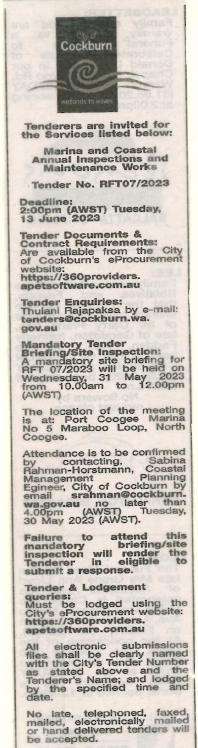 A/ Copy of Statewide Notice:Date of Council Meeting:Copy of Statewide Notice:Name of Successful Tenderer(s):Shorewater Marine Pty LtdAmount of Successful Tender(s): (ex GST)$271,009